Sir/Madam	                                                                                      5 June 2021SUMMONS TO ATTEND THE FULL COUNCIL MEETING OF SWANNINGTON PARISH COUNCILTime/Date: 	   7.00 p.m. on Monday 14 June 2021 Location:           Village Hall, Main Street, Swannington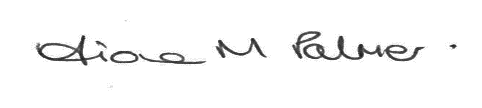 Clerk to the CouncilPublic ParticipationMembers of the public may make representations, give evidence or answer questions in respect of any matters included on the agenda.  At the discretion of the Chairman the meeting may be adjourned to give members of the public an opportunity to raise other matters of public interest.  AGENDAApologies for absence to be received and accepted by the Parish Council. Disclosures of Interest – Under the Code of Conduct members are reminded that in disclosing an interest the nature of the interest should be clear in respect of items on the agenda. Co-option of new councillorTo confirm the minutes of the following meetings of the Parish Council:Annual Statutory Full Council		10 May 2021		Appx A4.	Police report, to be circulated to councillors							5. 	Chairman’s ReportCouncillors' Reports, including reports from LCC and NWLDC councillors.Neighbourhood Plan Group.Other reports.   Clerk’s reportUpdate on return to Village Hall usage AccountsTo approve payments scheduled for April including the payment for wages for April 2021.To review and receive receipts for April 2021.To review and approve bank statements and bank reconciliation for April 2021.Audit – Accounts for Year end 31 March 2021				APPX BTo receive the Internal Auditors report (AGAR Part 3, page 3) and any comments or additional reports.  To Council to approve the Annual Governance Statement (AGAR Part 3, page 4) by resolution. To receive and approve the Accounts for 2020/21. To consider the Accounting Statements by the members meeting as a whole (AGAR Part 3, page 5).  To approve the Accounting Statements (AGAR Part 3, page 5) by resolution.To ensure the Annual Governance Statement and Accounting Statements are signed and dated by the person (AGAR Part 3, page 4 &5) presiding at the meeting at which that approval is given.To consider quotes for work to the Village Hall, to guttering, flat roof, etcTo ratify planning application comments made during the month of MayPlanning applications for JuneTo consider email received about accident hot spot on Loughborough Road, and what can the Parish Council do to support any improvements to the junction working in conjunction with other partner agencies  Christmas 2021 – To consider any plans for lighting, events, children’s trails etc. REMINDERS: Diary Notes:	Full Council – 12 July 2021Cheque signing rota for June – All Councillors        07/05/202121/00812/TPO2 Foan Hill, SwanningtonWorks to 2no Sycamore and 2no Ash treeNo objections19/05/202121/00873/FULMillburn, Mill Lane, SwanningtonErection of timber garage and storage buildingNo objections19/05/202121/00913/FUL20 Foan Hill, SwanningtonErection of a single storey lean-to front extensionNo objections25/05/202121/00945/FULLand adjacent to 43 Foan Hill, SwanningtonErection of 4 storey detached dwelling, to include associated site alterations, engineering works and installation of vehicular access and parking